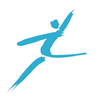 National Honor Society for Dance ArtsStudent Application Form  First and last name: Full mailing address:  Email:   Grade level in school (9th - 12th grade):  GPA (Grade Point Average):   Points Earned (30 points):National Honor Society for Dance ArtsNHSDA Point WorksheetApplicants Name: ______________________Total Hours: ______DETAILED LOG for year___________:          Event                                      Hours                              Signature123456789101112131415